Классный час 1 сентября 2012 года"Это моя семья"Цели и задачи:- формирование убеждения о важности и роли семьи и школы в жизни человека;
- воспитание у учащихся чувства любви и уважения к родителям, гордости за свою семью;
- формирование духовных и нравственных качеств, мировоззрения обучающихся, их гражданского, сознательного и бережного отношения к семейным ценностям и традициям как национально-культурной ценности.Вступительное слово учителя.- Здравствуйте, ребятишки!Девчонки и мальчишки!Здравствуйте дорогие родители и гости!- Сегодня мы собрались в этом классе, чтобы поприветствовать наших новых школьников, ваших повзрослевших ребят… В первый раз в этом учебном году для вас, ребята, прозвенел  звонок, и  теперь    будет звать на уроки ещё очень долго. А сейчас начинаем наш первый урок.Сообщение темы урока.А вот о чем мы с вами будем говорить на уроке, вы должны отгадать.У меня есть мама,У меня есть папа,У меня есть дедушка,У меня есть бабушка,А у них есть я.Что это?            СЕМЬЯ.Сегодня мы поговорим о семье. (Слайд2)3. Уточнение понятия «семья». Роль семьи в жизни человека.- Что такое семья? (Слайд 2 схема)- А есть ли еще у вас  ещё родственники? Кто это?(Схема)Семья- это люди, которые не всегда живут вместе, но они никогда не забывают заботиться друг о друге. А самое главное – они родные друг другу. Семьи бывают разные.   А у вас какая семья? Расскажите  о своей семье. Кто есть в вашей семье? Сколько человек? (Дети рассказывают о своих семьях).Скажите, дети, какая семья называется дружной? (Слайд3)О дружных семьях слагают легенды. Послушайте одну из них.« Как появилась дружная семья».   Давным –давно жила семья, в которой было 100 человек, но не было между ними согласия. Устали они от ссор и раздоров. И вот  решили члены семьи обратиться к мудрецу, чтобы он научил их жить дружно.Мудрец внимательно выслушал просителей и сказал: « Никто не научит вас жить счастливо, вы должны сами понять, что вам нужно для счастья, напишите, какой вы  хотите видеть свою семью».  Собралась эта огромная семья на семейный совет и решили они, чтобы  семья была дружной, надо относиться друг к другу, придерживаясь этих качеств:ПониманиеЛюбовьУважениеДовериеДобротаЗаботаПомощьДружба- Прочтём названия этих качеств.  Запомните, ребята, эту легенду. Если каждый член семьи будет следовать этим правилам, то в семье будут царить: мир, согласие.  А значит, все будут счастливы. (Слайды 4-8)4. «Школьная семья».- Очень здорово, когда  у человека есть семья. А можно наш класс назвать семьей?
 - У нас с вами тоже школьная семья. И впереди годы совместной учебы, жизни. И как в любой семье нам тоже нужны: тепло, уважение, уют… Мы тоже будем заботиться друг о друге и помогать друг другу. А значит у каждого из нас, будут свои обязанности.- Каковы ваши обязанности в семье?У. - Точно так же у нас в классе – никто за нас не придет и не наведет порядок, никто не может учиться за нас, заботиться друг о друге.
Каждый из нас может внести свой вклад, чтобы в нашей школьной семье было тепло, уютно. А для этого давайте  познакомимся с правилами жизни нашего класса. (Слайд 9)
Мы будемНазывать друг друга по именам.Защищать наших друзей, если их обижают.Помогать им в беде.Помогать им в учебе.Мы не будемГрубить друг другу.Пускать в ход кулаки.Говорить друзьям обидные слова.5. Итог урока.- Вот такая получится  у нас  дружная школьная семья. И год от года она будет все дружней, все крепче.  И наша школа будет вам родным домом, в котором тепло и уютно. ( Слайд 10) - Но прежде, чем вы пойдёте из нашего общего дома в свои дома, давайте вспомним какой самый безопасный путь в школу и домой.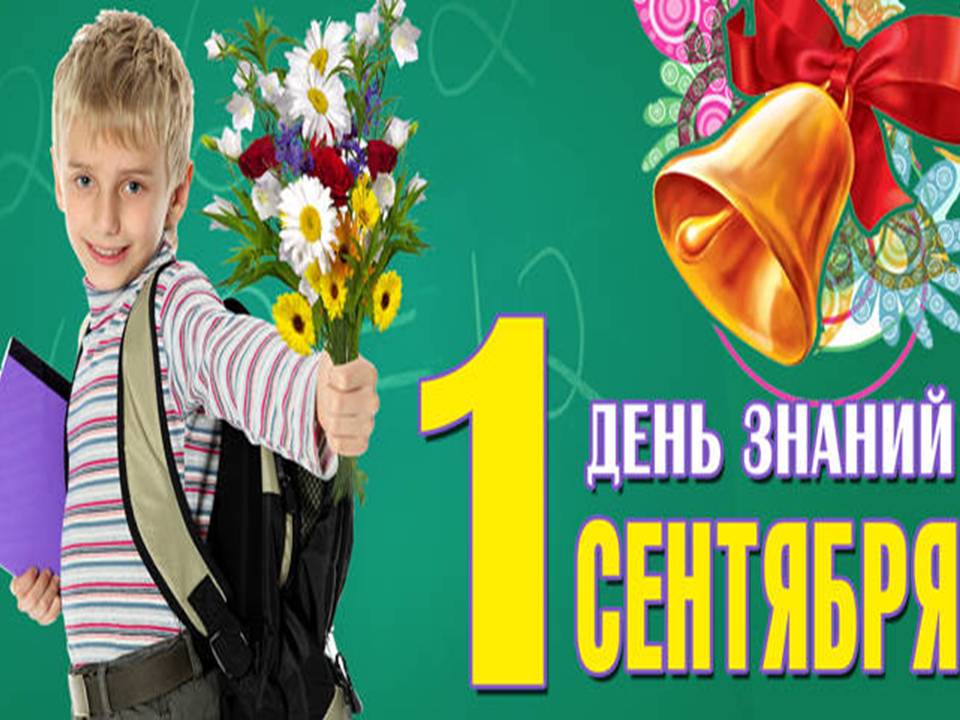 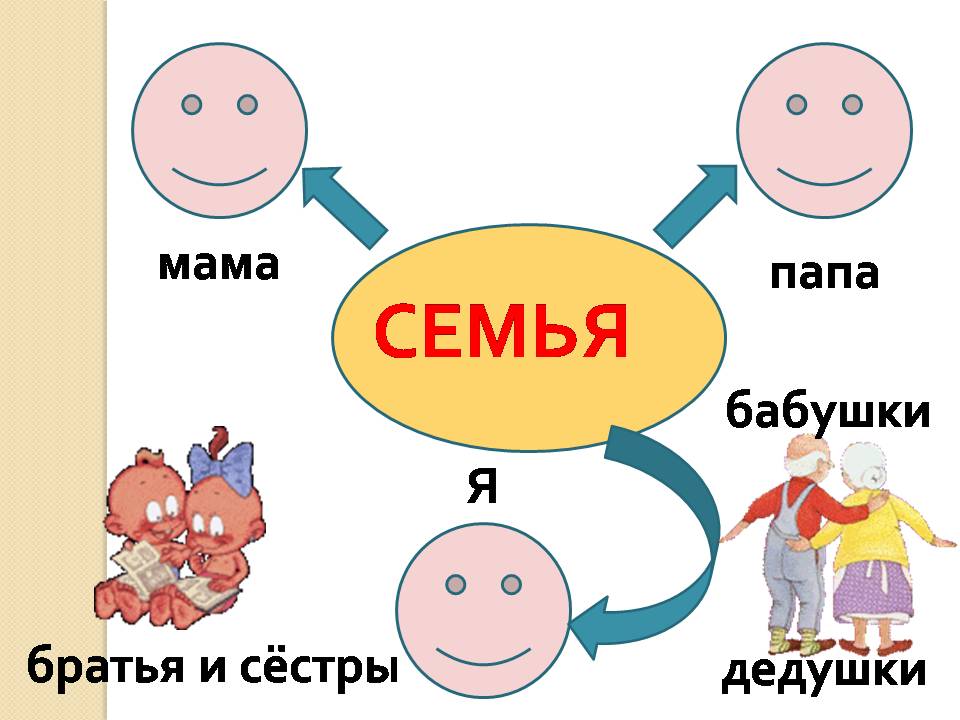 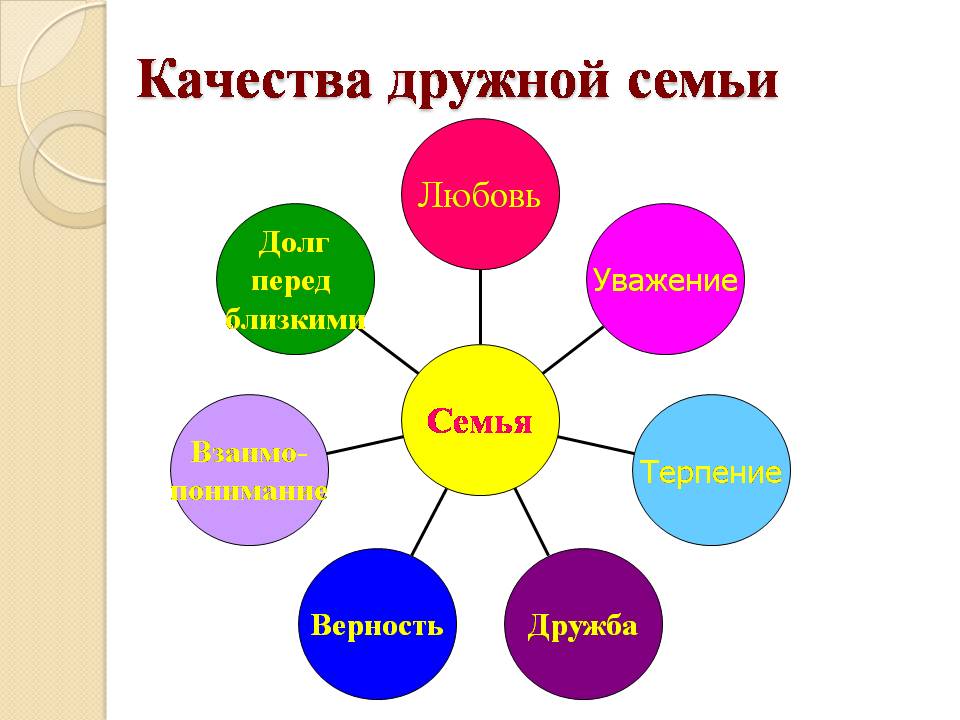 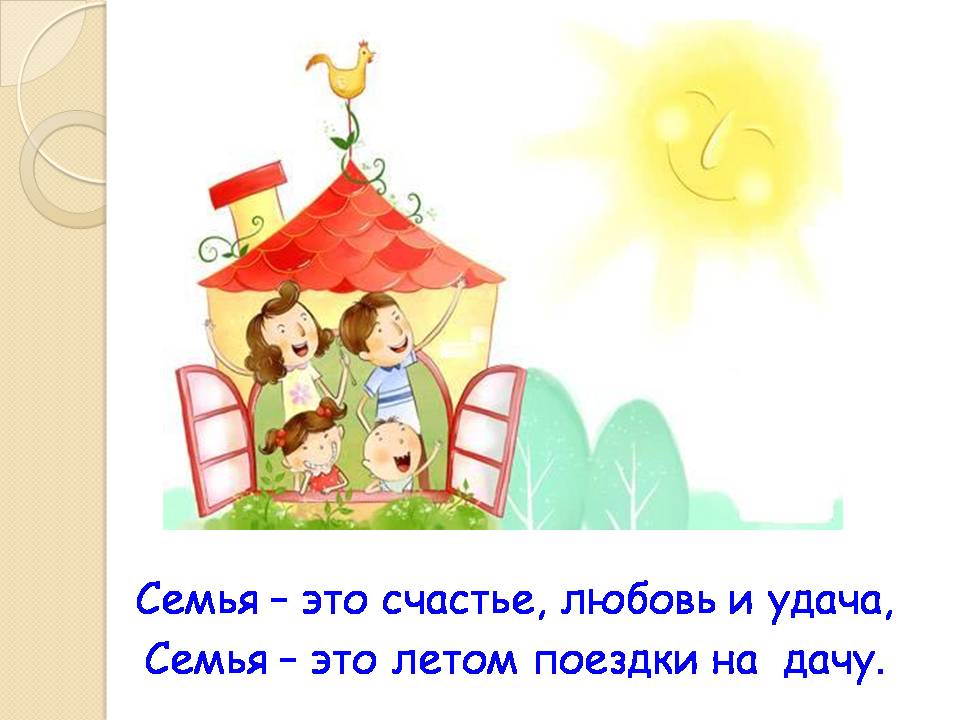 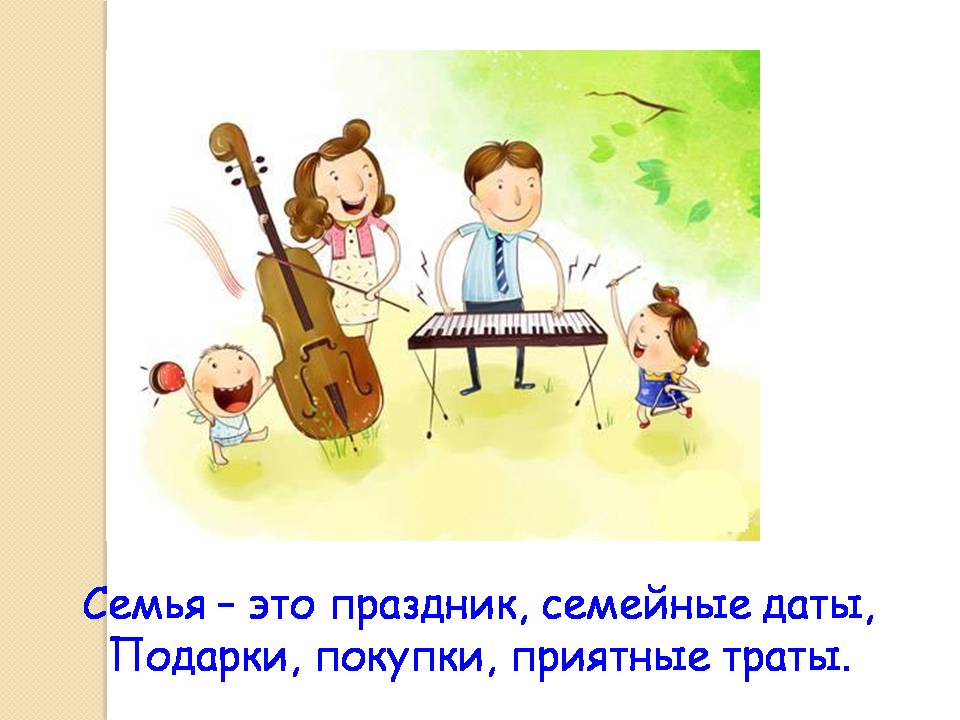 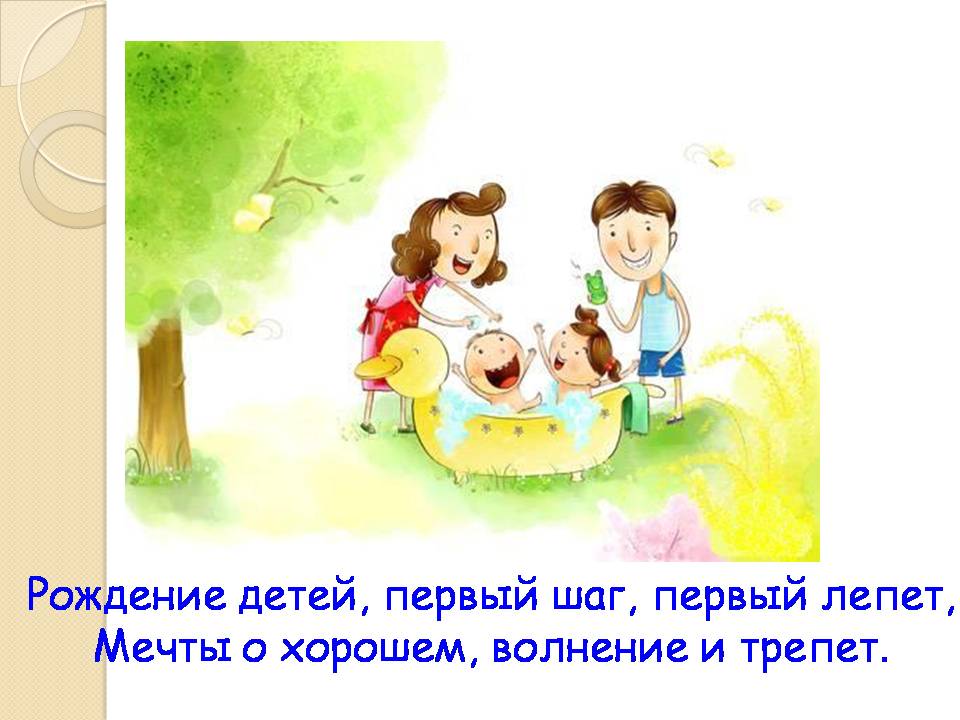 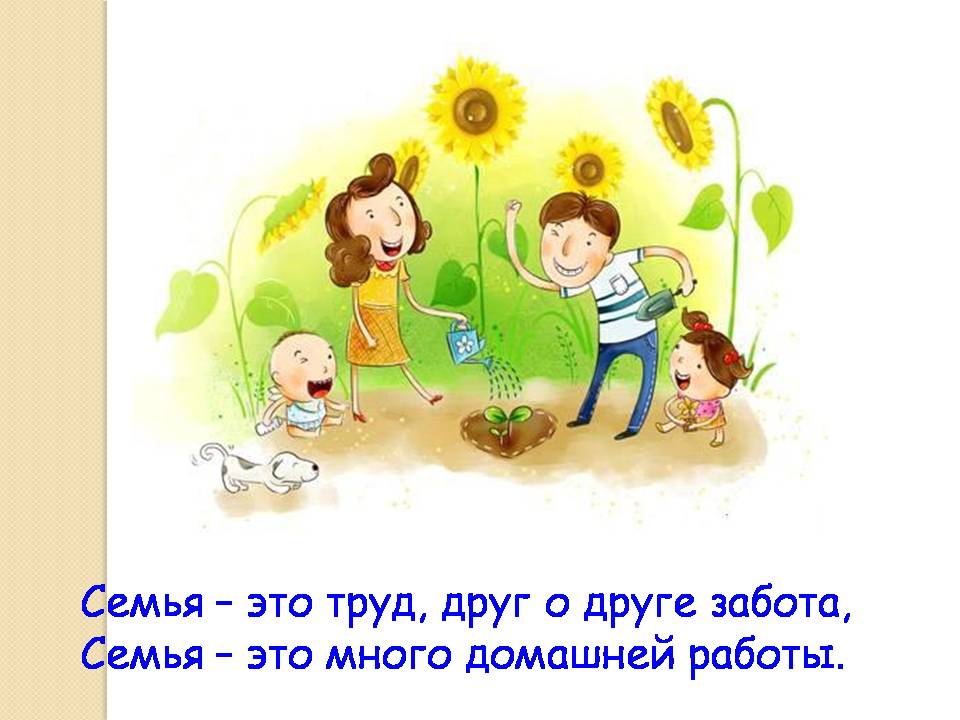 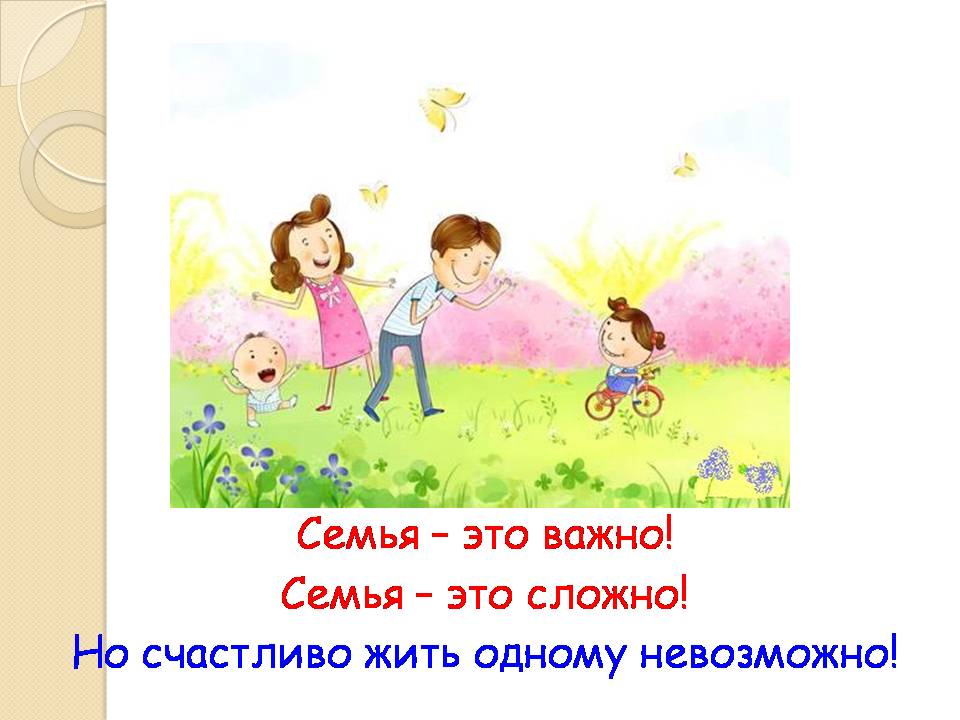 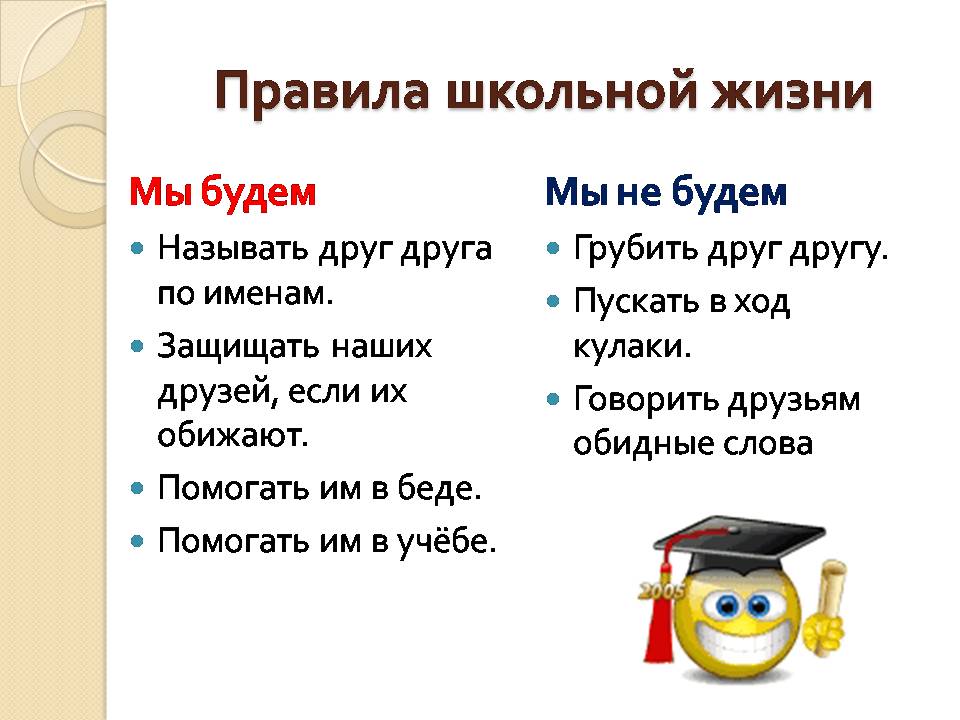 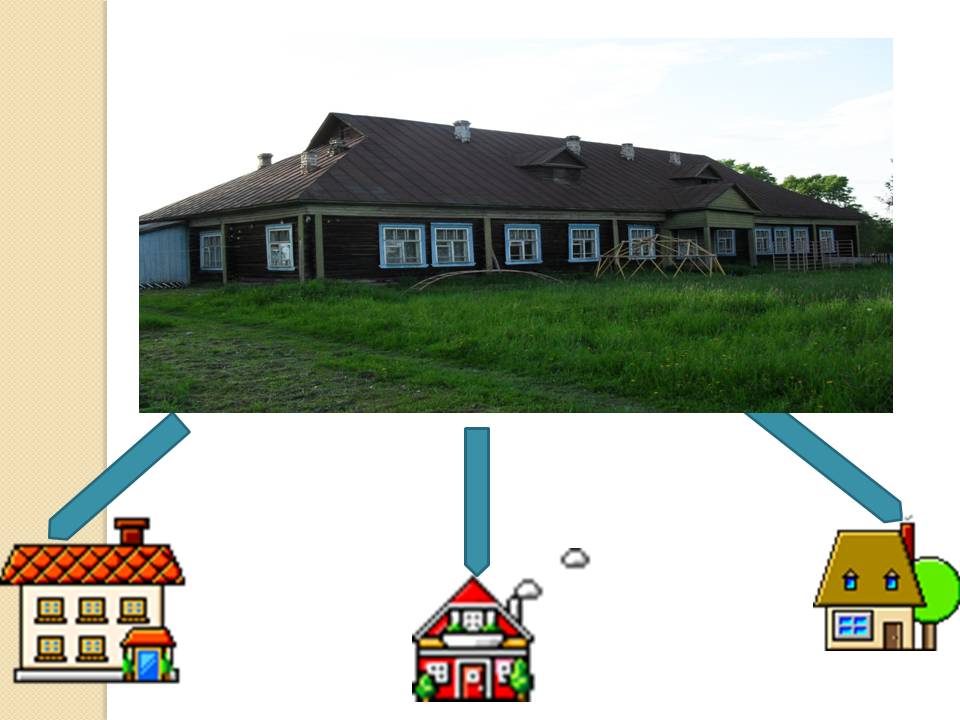 